                         КАРЬЕР «ШАМАГИЧИ» 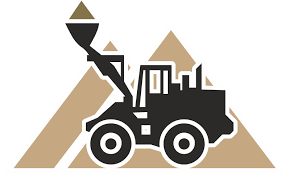                        ДОБЫЧА ПЕСКА  ГОСТ 8736-2014                      КИРОВО-ЧЕПЕЦКИЙ РАЙОН                            ПРЕДЛАГАЕМ        ПЕСОК   намывной           ДЛЯ СТРОИТЕЛЬНЫХ РАБОТДЛЯ БЕТОНА И РАСТВОРА                  самовывоз (330 руб/м3, 220 руб/т )ПЕСОК вскрышной НА ОТСЫПКУ                 самовывоз ( 270 руб/м3, 180 руб/т )         ДОСТАВКА        ЛЮБАЯ ФОРМА РАСЧЕТОВ        выделение НДС                               Тел (83361)3-43-00,3-42-02,47-40-20                                      https://usm43.1c-umi.ru                                        https://карьер43.рф                       ooo-dinamika43@mail.ru                    Всегда рады сотрудничеству!